Granit budowlany chętnie wybieranym materiałem do tworzenia domówGranit budowlany cieszy się od wielu lat dobrą renomą wśród osób zajmujących się inwestycjami w nieruchomości. To surowiec, który wciąż jest chętnie wybierany do tworzenia wielu konstrukcji. Co ma na to wpływ? Jakie aspekty za tym przemawiają? Więcej dowiemy się w poniższym artykule.Surowiec, który posiada szereg walorów wpływających na wybórGranit budowlany to surowiec, który charakteryzuje się wysoką popularnością wśród osób decydujących się na urządzanie przestrzeni domowej. Wszystko to za sprawą kilku istotnych czynników. Jednym jest wciąż aspekt wizerunkowy. Utarło się w przestrzeni publicznej stwierdzenie, że granit jest uosobieniem majętności ze względu na swój wygląd. Być może w przeszłości tak było, jednak obecnie na materiał ten może pozwolić sobie znacznie więcej osób. To nie jedyna przyczyna popularności. Wśród wymienianych zalet pojawia się także praktyczność i funkcjonalność, która wyróżnia granit.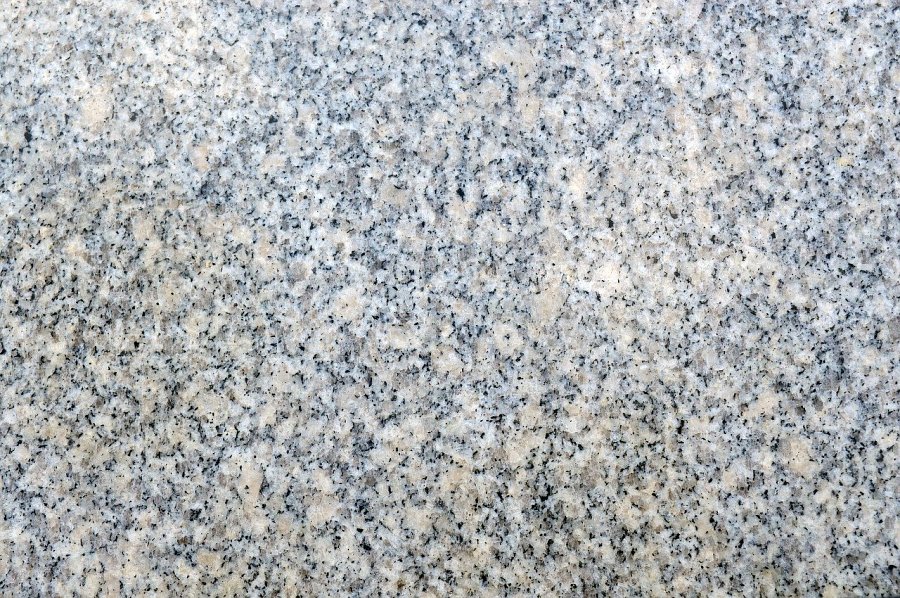 Granit budowlany stanowi wśród posiadaczy nieruchomości częsty wybórWspomniana wcześniej funkcjonalność, która cechuje granit budowlany opiera się na odporności na różnego rodzaju upadki. Dzięki wytrzymałości materiał ten jest w stanie przetrwać wymagające warunki poza domem jak i wewnątrz jego. Dodatkowo nie straszne są mu jakiekolwiek warunki atmosferyczne. Odporność na śnieg, grad i wiele innych czynników sprawia, że można cieszyć się z jego funkcjonalności przez wiele długich lat. Granit budowlany to również surowiec łatwy w czyszczeniu. Bez najmniejszego problemu można usunąć z niego nawet najtrudniejsze zabrudzenia.